 1.  Check service information and determine the specified 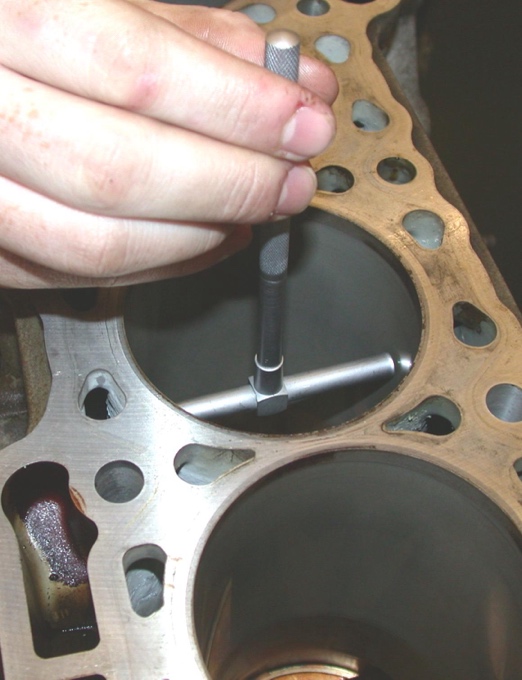      tests and inspection needed to be performed to determine      the usable condition of the cylinder walls.  What is the      specified measurement and condition?__________________________________________	__________________________________________ 2.  What is the specified measurement? ________________ 3.  What is the actual measurement and the specified	     measurement?  				Actual				ActualCylinder #1   ________	Cylinder #5   ________Cylinder #2   ________	Cylinder #6   ________Cylinder #3   ________	Cylinder #7   ________Cylinder #4   ________	Cylinder #8   ________ 4.  Based on the inspection and measurement, what is the needed action?  __________		__________________________________________________________________		__________________________________________________________________		__________________________________________________________________